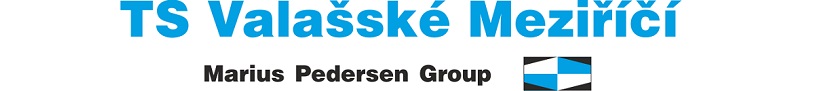 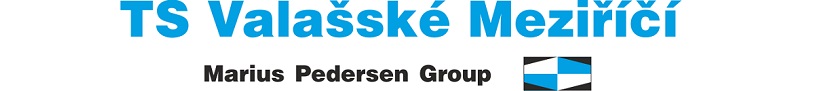 SMLUVNÍ STRANYSmluvní strany se níže uvedeného dne, měsíce a roku dohodly na uzavření tohoto dodatku ke smlouvě.PŘEDMĚT DODATKUSmluvní strany se níže uvedeného dne, měsíce a roku dohodly na následujících změnách uzavřené Smlouvy, když nové znění článků smlouvy či její přílohy nově zní, jak je uvedeno v tomto dodatku níže.Příloha č. 1 Smlouvy se mění a ode dne účinnosti tohoto dodatku zní, jak je přiložena k tomuto dodatku.Ostatní body Smlouvy a předchozích dodatků se nemění a zůstávají dále v platnosti. Dodatek je vyhotoven ve dvou výtiscích, z nichž každá ze smluvních stran obdrží jeden výtisk.Tento Dodatek je projevem shodné a svobodné vůle obou smluvních stran, které se s Dodatkem i se všemi jeho přílohami seznámily a s jejich zněním souhlasí, což potvrzují svými vlastnoručními podpisy.Nedílnou součástí tohoto Dodatku je příloha č. 1	Ceník poskytovaných služebDne 24.11.2021, Valašské MeziříčíZa objednatele:	V této příloze č. 1, která je nedílnou součástí Smlouvy č. 5091000138,  jsou uvedeny typy poskytovaných služeb, které bude zhotovitel pro objednatele vykonávat. Ceny jsou uvedeny bez DPH.Dne 24.11.2021, Valašské MeziříčíZa objednatele:	Přeprava odpadůPřeprava odpadůPřeprava odpadůPřeprava odpadůPřeprava odpadůPřeprava odpadůPřeprava odpadůPřeprava odpadů5091000138 (29000264)  Palackého 49, Valašské Meziříčí, IČP: 10047178145091000138 (29000264)  Palackého 49, Valašské Meziříčí, IČP: 10047178145091000138 (29000264)  Palackého 49, Valašské Meziříčí, IČP: 10047178145091000138 (29000264)  Palackého 49, Valašské Meziříčí, IČP: 10047178145091000138 (29000264)  Palackého 49, Valašské Meziříčí, IČP: 10047178145091000138 (29000264)  Palackého 49, Valašské Meziříčí, IČP: 10047178145091000138 (29000264)  Palackého 49, Valašské Meziříčí, IČP: 10047178145091000138 (29000264)  Palackého 49, Valašské Meziříčí, IČP: 1004717814Pro přepravu bude použito odpovídající techniky, vybavené dle požadavků ADR, v závislosti na množství a druhu odpadu. Přepravní sazby jsou následující:Pro přepravu bude použito odpovídající techniky, vybavené dle požadavků ADR, v závislosti na množství a druhu odpadu. Přepravní sazby jsou následující:Pro přepravu bude použito odpovídající techniky, vybavené dle požadavků ADR, v závislosti na množství a druhu odpadu. Přepravní sazby jsou následující:Pro přepravu bude použito odpovídající techniky, vybavené dle požadavků ADR, v závislosti na množství a druhu odpadu. Přepravní sazby jsou následující:Pro přepravu bude použito odpovídající techniky, vybavené dle požadavků ADR, v závislosti na množství a druhu odpadu. Přepravní sazby jsou následující:Pro přepravu bude použito odpovídající techniky, vybavené dle požadavků ADR, v závislosti na množství a druhu odpadu. Přepravní sazby jsou následující:Pro přepravu bude použito odpovídající techniky, vybavené dle požadavků ADR, v závislosti na množství a druhu odpadu. Přepravní sazby jsou následující:Pro přepravu bude použito odpovídající techniky, vybavené dle požadavků ADR, v závislosti na množství a druhu odpadu. Přepravní sazby jsou následující:SlužbaOdpadNázev odpaduKontejnerTyp provozuCena za MJCena za MJMJPick up/valník do 3,5t svoz25,00CZKKMOdstranění odpadůOdstranění odpadůOdstranění odpadůOdstranění odpadůOdstranění odpadůOdstranění odpadůOdstranění odpadů5091000138 (29000264) Palackého 49, Valašské Meziříčí, IČP: 10047178145091000138 (29000264) Palackého 49, Valašské Meziříčí, IČP: 10047178145091000138 (29000264) Palackého 49, Valašské Meziříčí, IČP: 10047178145091000138 (29000264) Palackého 49, Valašské Meziříčí, IČP: 10047178145091000138 (29000264) Palackého 49, Valašské Meziříčí, IČP: 10047178145091000138 (29000264) Palackého 49, Valašské Meziříčí, IČP: 10047178145091000138 (29000264) Palackého 49, Valašské Meziříčí, IČP: 1004717814SlužbaOdpadNázev odpaduTyp provozuCena za MJCena za MJMJOdstranění odpadu200108-O-000Biologicky rozložitelný odpad z kuchyní a stravoven - bez specifikace4 200,00CZKTOdstranění odpadu200307-O-000Objemný odpad - bez specifikace3 900,00CZKT Ceny za využití či odstranění odpadů včetně přepravy Ceny za využití či odstranění odpadů včetně přepravy Ceny za využití či odstranění odpadů včetně přepravy Ceny za využití či odstranění odpadů včetně přepravy Ceny za využití či odstranění odpadů včetně přepravy Ceny za využití či odstranění odpadů včetně přepravy Ceny za využití či odstranění odpadů včetně přepravy Ceny za využití či odstranění odpadů včetně přepravy Ceny za využití či odstranění odpadů včetně přepravy Ceny za využití či odstranění odpadů včetně přepravy 5091000138 (29000264) Palackého 49, Valašské Meziříčí, IČP: 1004717814 5091000138 (29000264) Palackého 49, Valašské Meziříčí, IČP: 1004717814 5091000138 (29000264) Palackého 49, Valašské Meziříčí, IČP: 1004717814 5091000138 (29000264) Palackého 49, Valašské Meziříčí, IČP: 1004717814 5091000138 (29000264) Palackého 49, Valašské Meziříčí, IČP: 1004717814 5091000138 (29000264) Palackého 49, Valašské Meziříčí, IČP: 1004717814 5091000138 (29000264) Palackého 49, Valašské Meziříčí, IČP: 1004717814 5091000138 (29000264) Palackého 49, Valašské Meziříčí, IČP: 1004717814 5091000138 (29000264) Palackého 49, Valašské Meziříčí, IČP: 1004717814 5091000138 (29000264) Palackého 49, Valašské Meziříčí, IČP: 1004717814KontejnerKód dodáníOdpadNázev odpaduStanovištěTyp provozuMnožstvíCena za MJCena za MJMJkontejner 1100l - plastNA VÝZVU200139-O-000Plasty - bez specifikaceValašské Meziříčí, Palackého 49/492290,00CZKKSkontejner 1100l - plast1X7200301-O-000Směsný komunální odpad - bez specifikaceValašské Meziříčí, Palackého 49619 890,00CZKKUS A ROKkontejner 1100l - plastNA VÝZVUD200101-O-000Papír a lepenka - bez specifikaceValašské Meziříčí, Palackého 49/492290,00CZKKS